Al  Dirigente Scolastico  IISS “Vanvitelli” mail   avis1200l@istruzione.itOggetto:  Richiesta visita per l'attivazione Sorveglianza sanitaria . Il/La   sottoscritto/a  ________________________________________________________________nato/a ________________________________________________________il ___________________in servizio  presso codesto Istituto   in qualità  di ___________________________________________ritenendo di essere in condizioni di fragilità documentate da certificazioni  mediche chiedealla S.V. di essere sottoposto a visita   attraverso  l'attivazione della  Sorveglianza Sanitaria.Il sottoscritto  si impegna a produrre la documentazione medica in suo possesso, relativa alle pregresse patologie  diagnostiche,   al medico competente dott. Giovanni Vuotto   all’indirizzo email    (entro e non oltre il 02/04/2022) all'indirizzo email diagnostica.hominis@libero.it o hominis.lav@libero.it.Si allega alla presente richiesta copia del proprio documento di identità in corso di validità.Luogo e data ________________										In fede 									__________________________  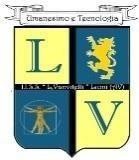 I S T   I T U T O	D I	I S T R U Z I O N E S E   C O N D A R I A		S U P E R I O REI S T   I T U T O	D I	I S T R U Z I O N E S E   C O N D A R I A		S U P E R I O REI S T   I T U T O	D I	I S T R U Z I O N E S E   C O N D A R I A		S U P E R I O REI S T   I T U T O	D I	I S T R U Z I O N E S E   C O N D A R I A		S U P E R I O RE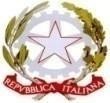 “	L U I G I	V A N V I T E L L I "“	L U I G I	V A N V I T E L L I "“	L U I G I	V A N V I T E L L I "“	L U I G I	V A N V I T E L L I "TECNICOTECNICOPROFESSIONALEPROFESSIONALE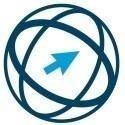 ECDLSETTORE ECONOMICOAmministrazione Finanzae MarketingSETTORE TECNOLOGICOCostruzioni Ambiente e TerritorioSETTOREINDUSTRIA E ARTIGIANATOProduzioni industriali e Artigianali Manutenzione e Assistenza TecnicaSETTORE SERVIZIServizi perl’Enogastronomia e l’Ospitalità Alberghiera Servizi socio-sanitari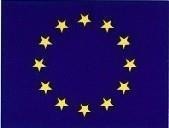 ECDLSETTORE ECONOMICOAmministrazione Finanzae MarketingSETTORE TECNOLOGICOCostruzioni Ambiente e TerritorioSETTOREINDUSTRIA E ARTIGIANATOProduzioni industriali e Artigianali Manutenzione e Assistenza TecnicaSETTORE SERVIZIServizi perl’Enogastronomia e l’Ospitalità Alberghiera Servizi socio-sanitari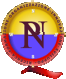 ECDLSede: via Ronca - 83047 LIONI(AV )	Cod. mecc.AVIS01200LSede: via Ronca - 83047 LIONI(AV )	Cod. mecc.AVIS01200LSede: via Ronca - 83047 LIONI(AV )	Cod. mecc.AVIS01200LSede: via Ronca - 83047 LIONI(AV )	Cod. mecc.AVIS01200LECDLavis01200l@pec.istruzione.it	www.iissvanvitelli.edu.it	AVIS01200L@istruzione.itavis01200l@pec.istruzione.it	www.iissvanvitelli.edu.it	AVIS01200L@istruzione.itavis01200l@pec.istruzione.it	www.iissvanvitelli.edu.it	AVIS01200L@istruzione.itavis01200l@pec.istruzione.it	www.iissvanvitelli.edu.it	AVIS01200L@istruzione.itTel. 0827 1949208	COD. FISCALE: 82002610648	Fax 0827 1949202Tel. 0827 1949208	COD. FISCALE: 82002610648	Fax 0827 1949202Tel. 0827 1949208	COD. FISCALE: 82002610648	Fax 0827 1949202Tel. 0827 1949208	COD. FISCALE: 82002610648	Fax 0827 1949202Tel. 0827 1949208	COD. FISCALE: 82002610648	Fax 0827 1949202Tel. 0827 1949208	COD. FISCALE: 82002610648	Fax 0827 1949202